СОВЕТ НАРОДНЫХ ДЕПУТАТОВ РЕПЬЁВСКОГО МУНИЦИПАЛЬНОГО РАЙОНА ВОРОНЕЖСКОЙ ОБЛАСТИ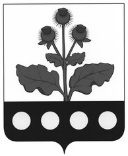 РЕШЕНИЕ«25» апреля 2019 г. №207с. РепьёвкаОб утверждении Положения о порядке и условиях предоставления в аренду муниципального имущества, включенного в перечень муниципального имущества Репьёвского муниципального района Воронежской области, свободного от прав третьих лиц (за исключением права хозяйственного ведения, права оперативного управления, а также имущественных прав субъектов малого и среднего предпринимательства), предназначенного для передачи во владение и (или) в пользование на долгосрочной основе субъектам малого и среднего предпринимательства и организациям, образующим инфраструктуру поддержки субъектов малого и среднего предпринимательства, а также физическим лицам, не являющимися индивидуальными предпринимателями и применяющими специальный налоговый режим «Налог на профессиональный доход» (в ред. реш. от 02.11.2020 №11, от 29.07.2022 №177)В соответствии с частью 4.1 статьи 18 Федерального закона от 24.07.2007 № 209-ФЗ «О развитии малого и среднего предпринимательства в Российской Федерации», п. 5 ч. 10 ст. 35 Федерального закона от 06.10.2003 № 131-ФЗ «Об общих принципах организации местного самоуправления в Российской Федерации», Уставом Репьёвского муниципального района Воронежской области Совет народных депутатов Репьёвского муниципального района Воронежской области решил: 1. Утвердить Положение о порядке и условиях предоставления в аренду муниципального имущества, включенного в перечень муниципального имущества Репьёвского муниципального района Воронежской области, свободного от прав третьих лиц (за исключением права хозяйственного ведения, права оперативного управления, а также имущественных прав субъектов малого и среднего предпринимательства), предназначенного для передачи во владение и (или) в пользование на долгосрочной основе субъектам малого и среднего предпринимательства и организациям, образующим инфраструктуру поддержки субъектов малого и среднего предпринимательства, а также физическим лицам, не являющимися индивидуальными предпринимателями и применяющими специальный налоговый режим «Налог на профессиональный доход» (далее – Положение).2. Настоящее решение вступает в силу после официального опубликования. Положение о порядке и условиях предоставления в аренду муниципального имущества, включенного в перечень муниципального имущества Репьёвского муниципального района Воронежской области, свободного от прав третьих лиц (за исключением права хозяйственного ведения, права оперативного управления, а также имущественных прав субъектов малого и среднего предпринимательства), предназначенного для передачи во владение и (или) в пользование на долгосрочной основе субъектам малого и среднего предпринимательства и организациям, образующим инфраструктуру поддержки субъектов малого и среднего предпринимательства, а также физическим лицам, не являющимися индивидуальными предпринимателями и применяющими специальный налоговый режим «Налог на профессиональный доход».1. Настоящие Положение устанавливает порядок и условия предоставления в аренду муниципального имущества, включенного в перечень муниципального имущества Репьёвского муниципального района Воронежской области, свободного от прав третьих лиц (за исключением права хозяйственного ведения, права оперативного управления, а также имущественных прав субъектов малого и среднего предпринимательства), предназначенного для передачи во владение и (или) в пользование на долгосрочной основе субъектам малого и среднего предпринимательства и организациям, образующим инфраструктуру поддержки субъектов малого и среднего предпринимательства, а также физическим лицам, не являющимися индивидуальными предпринимателями и применяющими специальный налоговый режим «Налог на профессиональный доход» (далее – Перечень).2. Имущество, включенное в Перечень, предоставляется субъектам малого и среднего предпринимательства (за исключением субъектов малого и среднего предпринимательства, которым в соответствии с  частью 3 статьи 14 Федерального закона от 24.07.2007 № 209-ФЗ «О развитии малого и среднего предпринимательства в Российской Федерации» (далее – Федеральный закон № 209-ФЗ) не может оказываться поддержка), организациям, образующим инфраструктуру поддержки субъектов малого и среднего предпринимательства.3. Заключение договоров аренды имущества, включенного в Перечень, осуществляется:3.1. по результатам проведения конкурсов или аукционов на право заключения договоров аренды имущества, включенного в Перечень (далее – торги);3.2. без проведения торгов по основаниям, установленным частями 1 и 9 статьей 17.1 Федерального закона от 26.07.2006 № 135-ФЗ «О защите конкуренции» (далее – Закон «О защите конкуренции»), в том числе:а) в порядке предоставления муниципальной преференции без получения предварительного согласия в письменной форме антимонопольного органа в соответствии с пунктом 4 части 3 статьи 19 Закона «О защите конкуренции» субъектам малого и среднего предпринимательства и организациям, образующим инфраструктуру поддержки субъектов малого и среднего предпринимательства, а также физическим лицам, не являющимися индивидуальными предпринимателями и применяющими специальный налоговый режим «Налог на профессиональный доход»;б) с предварительного согласия антимонопольного органа в соответствии с пунктом 13 части 1 статьи 19 Закона «О защите конкуренции». 4. Предоставление имущества, включенного в Перечень, по результатам проведенных торгов осуществляется в порядке, установленном приказом Федеральной антимонопольной службы
от 10.02.2010 № 67 «О порядке проведения конкурсов или аукционов на право заключения договоров аренды, договоров безвозмездного пользования, договоров доверительного управления имуществом, иных договоров, предусматривающих переход прав владения и (или) пользования в отношении государственного или муниципального имущества, и перечне видов имущества, в отношении которого заключение указанных договоров может осуществляться путем проведения торгов в форме конкурса» и в соответствии с положениями конкурсной документации или документации об аукционе.5. Недвижимое имущество, включенное в Перечень, предоставляется во владение и (или) пользование субъектам малого и среднего предпринимательства и организациям, образующим инфраструктуру поддержки субъектов малого и среднего предпринимательства, а также физическим лицам, не являющимися индивидуальными предпринимателями и применяющими специальный налоговый режим «Налог на профессиональный доход», на срок не менее 5 лет.6. Организатором торгов и арендодателем в отношении имущества, включенного в Перечень, составляющего казну муниципального района, является администрация муниципального района (далее – Администрация).Организатором торгов и арендодателем в отношении имущества, включенного в Перечень, закрепленного на праве хозяйственного ведения, праве оперативного управления, является обладатель права хозяйственного ведения или оперативного управления (муниципальное унитарное предприятие, учреждение).7. Размер арендной платы по договору аренды имущества, включенного в Перечень, заключаемому без проведения торгов, а также начальный размер арендной платы по договору аренды имущества, включенного в Перечень, заключаемому по результатам проведения торгов, определяется на основании отчета об оценке рыночной стоимости арендной платы, подготовленного в соответствии с законодательством Российской Федерации об оценочной деятельности.В случае заключения договора аренды по результатам проведения торгов арендная плата в договоре аренды устанавливается в размере, сформировавшемся в процессе проведения торгов.8. Изменение назначения целевого использования объекта, переданного по договорам аренды, в соответствии с настоящим Положением, не допускается.9. Предоставление в аренду земельных участков, включенных в Перечень, осуществляется в соответствии с Земельным кодексом Российской Федерации (далее – ЗК РФ):- по результатам проведения торгов на право заключения договора аренды в порядке, предусмотренном статьями 39.11-39.12 ЗК РФ; - без проведения торгов по основаниям, предусмотренных пунктом 2 статьи 39.3, статьей 39.5, пунктом 2 статьи 39.6 или пунктом 2 статьи 39.10 ЗК РФ.Организатором торгов на право заключения договора аренды земельного участка, включенного в Перечень, является Администрация.10. Запрещаются продажа переданного субъектам малого и среднего предпринимательства и организациям, образующим инфраструктуру поддержки субъектов малого и среднего предпринимательства, а также физическим лицам, не являющимися индивидуальными предпринимателями и применяющими специальный налоговый режим «Налог на профессиональный доход», имущества, переуступка прав пользования им, передача прав пользования им в залог и внесение прав пользования таким имуществом в уставный капитал любых других субъектов хозяйственной деятельности, за исключением возмездного отчуждения такого имущества в собственность субъектов малого и среднего предпринимательства в соответствии с частью 2.1 статьи 9 Федерального закона от 22 июля 2008 года № 159-ФЗ «Об особенностях отчуждения недвижимого имущества, находящегося в государственной собственности субъектов Российской Федерации или в муниципальной собственности и арендуемого субъектами малого и среднего предпринимательства, и о внесении изменений в отдельные законодательные акты Российской Федерации».Глава Репьёвского муниципального района В.И. Рахманина В.И. РахманинаУТВЕРЖДЕНО решением Совета народных депутатов муниципального района от «25» апреля 2019 № 207УТВЕРЖДЕНО решением Совета народных депутатов муниципального района от «25» апреля 2019 № 207